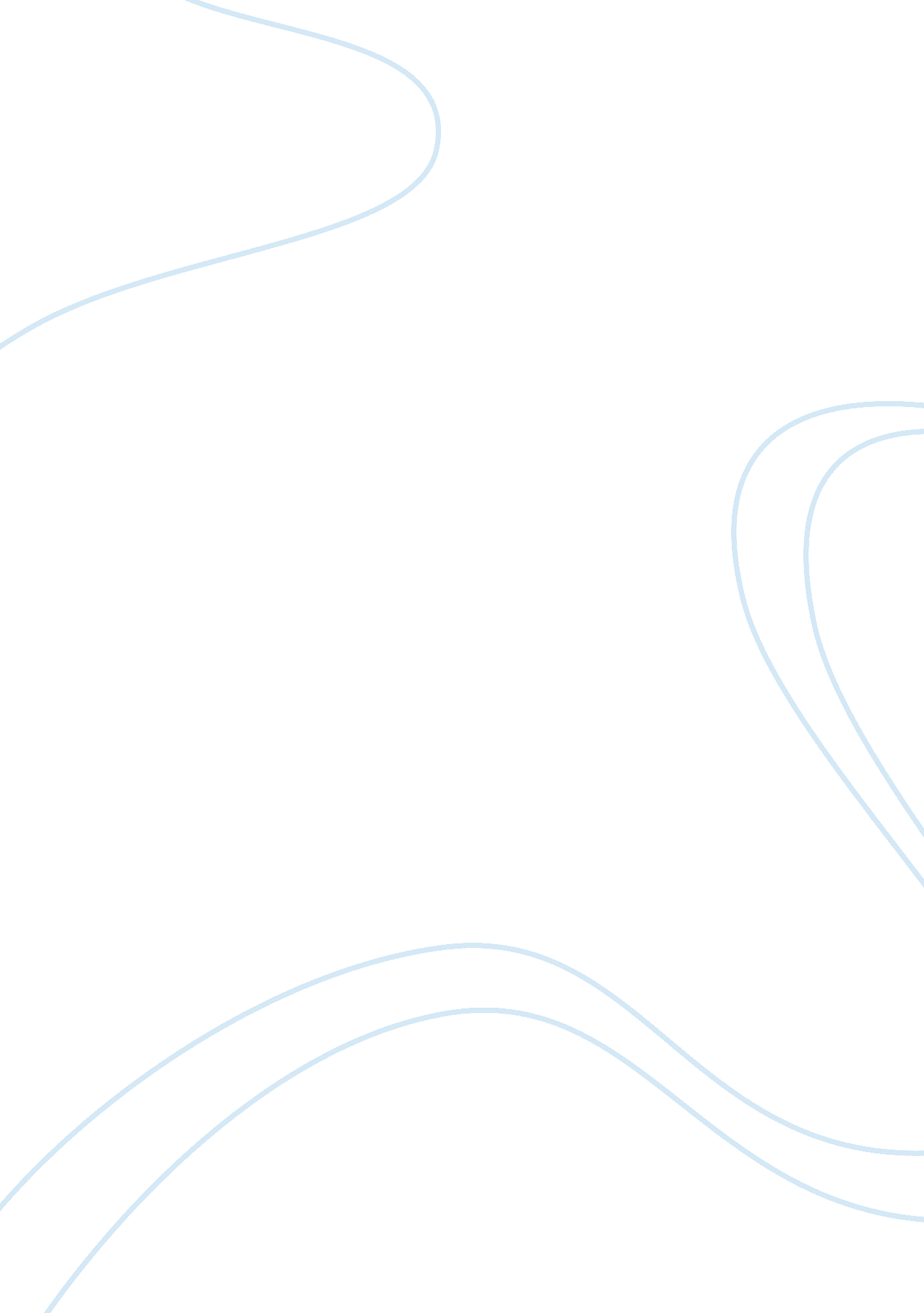 Thesis topic: violence in the moviesSociology, Violence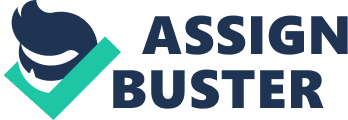 Studies have recognized a direct link showing the effects of movieviolenceexposure and the increase in violent crimes and behavior involving today's children. Positive evidence points to the fact that the high quantity of violence in movies and on television has harmful consequence on today's youth. Reiner (1999) states, " Of course we can point fingers at Hollywood" (p28); however, theresponsibilitylies with all of us. With the constant exposure to violent crimes on television and in movies, it is shown to make it more acceptable in the minds of our youth to act cruel or violent toward others in various ways. Hollywood is responsible for too much violence in movies and there is a need for creative executives to take responsibility for what they produce. It is everyone's responsibility to address this issue (Reiner, 1999). The mind set seems to be that the T. V. bad person did it and got away with it, I can too. Over time, it becomes less of an issue, no big deal. What or who is hurt or damaged does not matter any longer. With the inability to differentiate between real and pretend, good and bad, right and wrong the inappropriate behaviors, crudeness, obscenity, physical violence, law breaking, anger, and hatred to name a few increase significantly. According to Harbert (1993), his three-year-old daughter Emily " totally changed the way I look at television. " What our children see on television does affect them (Allen, 2004). With this increase, the seriousness of offences amplifies to further deteriorate the behavior of our youth. Conclusion: Close consideration must be paid to decreasing violence on television for the long-term benefit of our children. The negative effects of the continued exposure to violent movies and television shows are proven to have a permanent effect on how conflicts are resolved. Quotation and Paraphrase from Article 1 Direct Quotation: Reiner (1999) states, " Of course we can point fingers at Hollywood. " Paraphrase of above quotation: Hollywood is responsible for too much violence in movies and there is a need for creative executives to take responsibility for what they produce. It is everyone's responsibility to address this issue (Reiner, 1999). Quotation and Paraphrase from Article 2 Direct Quotation: According to Harbert (1993), his three-year-old daughter Emily " totally changed the way I look at television. " Paraphrase of above quotation: What our children see on television does affect them (Allen, 2004). 